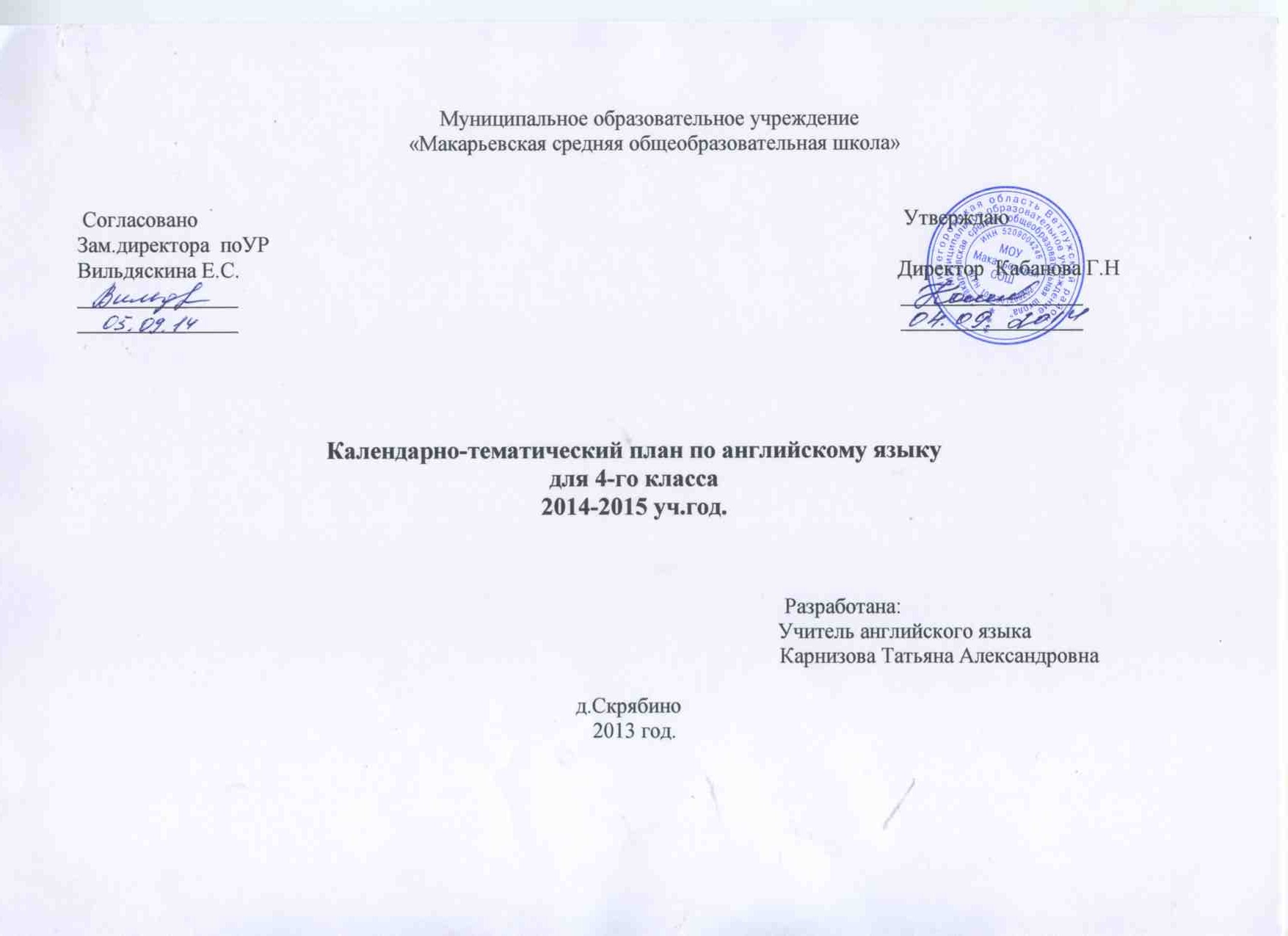 Тематическое планирование по английскому языкук УМК Enjoy English Биболетовой М.З. Тематическое планирование по английскому языкук УМК Enjoy English Биболетовой М.З. Тематическое планирование по английскому языкук УМК Enjoy English Биболетовой М.З. Тематическое планирование по английскому языкук УМК Enjoy English Биболетовой М.З. Тематическое планирование по английскому языкук УМК Enjoy English Биболетовой М.З. Тематическое планирование по английскому языкук УМК Enjoy English Биболетовой М.З. Тематическое планирование по английскому языкук УМК Enjoy English Биболетовой М.З. 4 класс4 класс4 класс4 класс4 класс4 класс4 класс№УрокДатаДатаГрамматикаЛексикаДомашнее задание№Урокпо планупо фактуГрамматикаЛексикаДомашнее задание1.Время года-  7 часов1.Время года-  7 часов1.Время года-  7 часов1.Время года-  7 часов1.Время года-  7 часов1.Время года-  7 часов1.Время года-  7 часовВводный урок. Знакомство с новым учебникомski, toboggan, play snowballs, make a snowman, play hockey, skate, jump, play football, play badminton, ride a bike, run, dive, swim, play basketball, play volleyball, play table tennisУ: у 1 с 5РТ: у 1 с 3Погода. Новая лексикаРО It is cold.cold, cloudy, windy, hot, sunny, snowyУ: у 1, 2 с 18РТ: у 3 с 3Активизация лексического материалаwarm, rainyУ: у 3 с 18РТ: у 7 с 4Будущее простое времяFuture Simpletomorrow, next week, next year, in an hourУ: у 4 с 18РТ: у 9 с 5Введение вопросительных и отрицательных предложенийВопросительные и отрицательные предложенияРТ: у 10, 12 с 5-6Пикник с друзьями. Новая лексикаВремена английского глаголаholiday, holidays, a picnic, to have a picnic, to fly a kite, to play hide-and-seekУ: у 5, 6 с 18-19с 19 рамочкаКонтроль орфографического, лексико-грамматических навыковУ: у 7 с 19РТ: у 18 с 82.Мой дом- 7 часов2.Мой дом- 7 часов2.Мой дом- 7 часов2.Мой дом- 7 часов2.Мой дом- 7 часов2.Мой дом- 7 часов2.Мой дом- 7 часовМой дом. Новая лексикаРО There is/arehall, kitchen, pantry, living room, bedroom, bathroom, toilet, window, wall, doorУ: у 1, 2 с 30РТ: у 1 с 12Моя комната. Новая лексикаВопросительные и отрицательные предложенияtable, sofa, picture, armchair, lamp, piano, TV, fireplace, shelf, floor, chair, carpet, large, sometimes, interesting, go shoppingУ: у 4 с 30РТ: у 4 с 13Предлоги местаin the middle of, next to, under, behind, between, on, above, in the left corner, in the right cornerУ: у 5 с 30РТ: у 3 с 12-13Описание комнаты. Закрепление навыков чтения и устной речиРО There is/aredesk, wardrobeРТ: у 8-10,13 с 14-16с 31 рамочкаКонтроль орфографического, лексико-грамматических навыковУ: у 6 с 31РТ: у 14-15, 18 с 16-17Контроль лексико-грамматических навыков, контроль навыков аудирования и чтения, контроль навыков письменной и устной речиРТ: у 12, 19 с 15, 17Защита проектовпо изученным темамАктивизация лексических навыков по изученным темам, совершенствование навыков монологической речиАктивизация лексических навыков по изученным темам, совершенствование навыков монологической речиРТ: у 11, 17 с 15,173.Жизнь в городе и селе- 8 часов3.Жизнь в городе и селе- 8 часов3.Жизнь в городе и селе- 8 часов3.Жизнь в городе и селе- 8 часов3.Жизнь в городе и селе- 8 часов3.Жизнь в городе и селе- 8 часов3.Жизнь в городе и селе- 8 часовГород и село. Новая лексикаfield, cow, road, garden, hill, bridge, apple tree, sheep, horse, riverУ: у 6 с 35РТ: у 1 с 20Великобритания и Россия. Совершенствование навыков чтенияcountry, in the country, capital, city, peopleУ: у 1 с 48РТ: у 4 с 21-22Степени сравнения прилагательных. Развитие лексико-грамматических навыковtake off, coatУ: у 3 с 48РТ: у 5 с 22Ознакомление с исключениями из правилСтепени сравнения прилагательныхУ: у 4 с 48РТ: у 9,10 с 24Тренировка навыков устной речиbecomeРТ: у 11 с 24Животные. Среда обитания. Новая лексикаСтепени сравнения прилагательныхan ocean, a mountain, an eagle, a whale, a dolphin, a thing, to carry, a seaРТ: у 12,14 с 25, 26Развитие навыков монологической речиРТ: у 13,16 с 25,26; с 49 рамочкаКонтроль орфографического навыка, контроль лексических навыков, контроль грамматических навыковРТ: у 15 с 264.Мир моих фантазий: сочиняем истории и сказки-10 часов4.Мир моих фантазий: сочиняем истории и сказки-10 часов4.Мир моих фантазий: сочиняем истории и сказки-10 часов4.Мир моих фантазий: сочиняем истории и сказки-10 часов4.Мир моих фантазий: сочиняем истории и сказки-10 часов4.Мир моих фантазий: сочиняем истории и сказки-10 часов4.Мир моих фантазий: сочиняем истории и сказки-10 часовПростое прошедшее времяPast SimpleПравильные и неправильные глаголыУ: у 1 с 62РТ: у 3 с 29Обучение монологической речи для описания действий в прошломУ: у 13 с 54РТ: у 5 с 30Формы глагола to be в прошедшем времениНеправильные глаголы, слова-спутникиУ: у 2 с 62РТ: у 9,11 с 31Вопросы в прошедшем времени Неправильные глаголыУ: у 5 с 62РТ: у 17 с 33Неправильные глаголы. Формирование лексических навыковРТ: у 13 с 32с 63 рамочкаКонтроль орфографического навыка, контроль лексических навыков, контроль грамматических навыковУ: у 6 с 63РТ: у 12, 19 с 32,34Контроль лексико-грамматических навыков, контроль навыков аудирования и чтения, контроль навыков письменной и устной речиРТ: у 15,20 с 32,34Защита проектов по изученным темамАктивизация лексико-грамматических навыков, совершенствование навыков монологической речиАктивизация лексико-грамматических навыков, совершенствование навыков монологической речиповторить материал 4 разделаУрок-игра «Цветик-семицветик»Совершенствование навыков устной речи, активизация лексических и фонетических навыковСовершенствование навыков устной речи, активизация лексических и фонетических навыковРТ: у 4 с 32Урок-игра «Крестики-нолики»Обобщение материала по изученным темамОбобщение материала по изученным темамРТ: у 6 с 30                                                                         5.  Выходные в кругу семьи: любимые занятия членов семьи- 11 часов                                                                         5.  Выходные в кругу семьи: любимые занятия членов семьи- 11 часов                                                                         5.  Выходные в кругу семьи: любимые занятия членов семьи- 11 часов                                                                         5.  Выходные в кругу семьи: любимые занятия членов семьи- 11 часов                                                                         5.  Выходные в кругу семьи: любимые занятия членов семьи- 11 часов                                                                         5.  Выходные в кругу семьи: любимые занятия членов семьи- 11 часов                                                                         5.  Выходные в кругу семьи: любимые занятия членов семьи- 11 часовСемья. Новая лексикаson, daughter, to take photo of, to watch the stars, to make a toyУ: у 1,2 с 82Активизация навыков устной речиКраткие формы вспомогательных глаголовУ: у 3 с 82РТ: у 3 с 38Закрепление навыков устной речи и грамматикиУ: у 15 с 69РТ: у 4 с 38Домашние обязанности. Новая лексикаdo homework, go shopping, make bed, lay the table, answer phone calls, clean the room, feed the pet, water the flowers, take pet for a walk, repair the bikeРТ: у 5,6 с 39Развитие навыков диалогической речиУ: у 4 с 82РТ: у 7,8 с 39, 40Активизация навыков устной речиУ: у 27 с 74РТ: у 10 с 40Время. Новая лексикаa quarter, past, halfУ: у 5 с 82РТ: у 12 с 41Совершенствование навыков чтенияУ: у 42 с 79РТ: у 15,15 с 41Формирование навыков диалогической речиУ: у 8,9 с 83РТ: у 18 с 43Местоимения. Обобщение материалаУ: у 10 с 83с 84 рамочкаКонтроль орфографического навыка, контроль лексических навыков, контроль грамматических навыковРТ: у 16,17 с 42                                                                                                                           6. В магазине одежды-  9  часов                                                                                                                           6. В магазине одежды-  9  часов                                                                                                                           6. В магазине одежды-  9  часов                                                                                                                           6. В магазине одежды-  9  часов                                                                                                                           6. В магазине одежды-  9  часов                                                                                                                           6. В магазине одежды-  9  часов                                                                                                                           6. В магазине одежды-  9  часовОдежда. Новая лексикаto have on, to put on, coat, scarf, mittens, boots, blouse, trainers, T-shirt, sweater, dress, raincoat, shoe, umbrella, jacketУ: у 6 с 87РТ: у 2,3 с 47,48Активизация лексических навыковtrousers, jeans, shorts, clothesРТ: у 4,5 с 48Формирование навыков устной речиУ: у 2,5 с 96,97РТ: у 7 с 49Развитие навыков переводаВопросительные предложенияСпециальные вопросыУ: у 4 с 97РТ: у 9 с 49Продукты питания. Новая лексикаa bag of sweets, a glass of juice, a bottle of water, a box of chocolate, a piece of cakeУ: у 7 с 97РТ: у 13 с 51Неопределенные местоименияСтепени сравнения прилагательныхРТ: у 16-18 с 52с 98 рамочкаКонтроль орфографического навыка, контроль лексико-грамматических навыков, контроль навыков чтенияУ: у 8 с 97РТ: у 15 с 51Контроль навыков аудирования и чтения, контроль навыков письменной и устной речиРТ: у 12,19 с 50,52Защита проектов по изученным темамАктивизация лексических навыков по изученным темам, совершенствование навыков монологической речиАктивизация лексических навыков по изученным темам, совершенствование навыков монологической речиУ: у 6 с 97                                                                                                               7.   Моя школа-  16 часов                                                                                                               7.   Моя школа-  16 часов                                                                                                               7.   Моя школа-  16 часов                                                                                                               7.   Моя школа-  16 часов                                                                                                               7.   Моя школа-  16 часов                                                                                                               7.   Моя школа-  16 часов                                                                                                               7.   Моя школа-  16 часовШкола. Новая лексикаМодальный глагол mustschoolbag, break, goldfish, to translate, to learn by heart, during, classroom, desk, blackboard, teacher’s table, bookshelfРТ: у 2,3 с 55,56Активизация навыков устной речиРТ: у 4,5 с 56Школьные принадлежности. Новая лексикаtextbook, workbook, cassette, rubber, coloured pencils, ruler, pencil, pencil box, CD, paints, pen, dictionary, pencil sharpenerУ: у 5-7 с 115Учебные предметы. Новая лексикаArt, Reading, PE, Maths, MusicРТ: у 8,9 с 57,58Указательные местоименияthis, these, that, thoseУ: у 33 с 108РТ: у 10,12 с 58,59Формирование навыков монологической речиУ: у 9 с 116РТ: у 11,14а с 59Развитие навыков чтенияУ: у 10 с 116РТ: у 13 с 59Активизация навыков устной речиget good (bad) marksУ: у 11,13 с 116,117Заполнение анкеты. Формирование навыков письменной речиУ: у 12 с 116с 117 рамочкаКонтроль орфографического навыка, контроль лексических навыков, контроль грамматических навыковУ: у 4 с 115РТ: у 16 с 63Контроль навыков письменной речиКонтроль навыков устной речиУ: у 14 с 117Защита проектовпо изученным темамТренировка навыков монологической речи, совершенствование лексико-грамматических навыковТренировка навыков монологической речи, совершенствование лексико-грамматических навыковподготовка к КВНуУрок-игра «КВН»Обобщение изученного материала, активизация навыков орфографии и устной речиОбобщение изученного материала, активизация навыков орфографии и устной речиУрок-игра «Волшебная картина»Тренировка лексических и фонетических навыков, совершенствование навыков монологической речи, активизация навыков диалогической речиТренировка лексических и фонетических навыков, совершенствование навыков монологической речи, активизация навыков диалогической речиУрок-игра «Телемост»Совершенствование навыков монологической речи, тренировка навыков аудирования и диалогической речи, повторение изученной лексикиСовершенствование навыков монологической речи, тренировка навыков аудирования и диалогической речи, повторение изученной лексики